ข้อมูลทั่วไปของหมู่บ้าน ทุ่งเจ้า หมู่ 4ประวัติความเป็นมาของหมู่บ้านบ้านทุ่งเจ้า หมู่ 4 ก่อตั้งขึ้นตั้งแต่ปี พ.ศ 2472  ได้เป็นหมู่ที่ 13 ของตำบลต้า อำเภอเทิง จ.เชียงราย บุคคลกลุ่มแรกที่เข้ามาอยู่ มาจากอำเภอสา จังหวัดน่าน มีประมาณ 10 ครัวเรือน หลังจากนนั้นได้มีบุคคลหลายๆกลุ่ม หลายๆอำเภอหลายๆจังหวัด ได้เข้ามาอยู่ก็เลยได้จัดตั้งเป็นหมู่บ้าน ตั้งชื่อว่า “บ้านไฮ้” ต่อมาเมื่อปี พ.ศ.2475 ได้ตั้งชื่อใหม่ว่า “บ้านทุ่งเจ้า” หมายถึง ทุ่งของเจ้าของนาย คงจะมีการเกี่ยวข้องกับพ่อขุนมังรายหรือพ่อขุนเม็งราย เมื่อ พ.ศ ใดไม่ทราบชัดเจน โดยมีผู้เฒ่าผู้แก่เล่าให้ฟังว่า เมื่อก่อนเจ้าขุนมูลนายจะยกทัพไปตีหัวเมืองนั้นเมืองนี้ และเล่าต่อไปว่า พ่อขุนเม็งราย ได้มาพักที่บ้านสันป่าสัก และมีคำสั่งให้เหล่าทหารได้มาทำนาทำไร่ที่บ้านทุ่งเจ้า หลังจากนั้นเมื่อปี พ.ศ.2507 ได้แยกออกจาก ตำบลต้า มาเป็นตำบลแม่เปา กำนันคนแรก คือ นายฟู ช่างแต่ง บ้านทุ่งเจ้าได้เป็นหมู่ที่ 4 ของตำบลแม่เปา จนถึงปัจจุบัน จากนั้นบ้านทุ่งเจ้าหมู่ 4 ได้แยกหมู่บ้านเป็น 6 หมู่บ้าน ได้แก่ หมู่ 8 บ้านสันหลวง ,หมู่ 9 บ้านสันสามัคคี ,หมู่ 10 บ้านสันเชียงใหม่ ,หมู่ 13 บ้านทุ่งเจ้าเหนือ ,หมู่15 บ้านทุ่งเจ้า(หล่ายหน้า) ,และหมู่ 18 บ้านทุ่งเจ้าใต้สภาพความเป็นมาของหมู่บ้าน ชาวบ้านทั้งหมดมีอาชีพทำการเกษตร ทำไร่ ทำนา เป็นหลัก และสภาพพื้นที่ของหมู่บ้านในตอนแรกเป็นพื้นที่สมบูรณ์ 90-100 เปอร์เซ็น สภาพป่าเป็นป่าดงดิบไม่มีการแห้งแล้ง สภาพชุ่มชื้นเป็นอย่างยิ่ง สภาพนนและซอยในหมู่บ้านเป็นดินโคลน ต่อมาผู้นำได้มีการพัฒนาโดยการนำชาวบ้านร่วมใจกันยกร่องขึ้นทำเป็นถนนและซอย และเมื่อปี พ.ศ.2475 ได้จัดตั้งวัดขึ้นเป็นพระวิหาร มีชื่อว่าวัดบุญวาทย์ มีเจ้าอาวาสรูปแรกชื่อ “ครูบาบุญวาทย์” ตั้งโรงเรียนเมื่อปี พ.ศ.2490 ได้ชื่อว่า “โรงเรียนบ้านทุ่งเจ้า” อดีตเคยมีการโยกย้ายไปหลายจุดมีผู้ใหญ่บ้านมาแล้วทั้งหมด 14 คน ตั้งแต่อดีตจนถึงปัจจุบัน ดังนี้นายขัน คำนนท์		ดำรงตำแหน่งตั้งแต่ปี  พ.ศ. 2474 - 2485นายอาโน บุญมา		ดำรงตำแหน่งตั้งแต่ปี  พ.ศ. 2485 - 2495.นายปิ๋ว หินแก้ว		ดำรงตำแหน่งตั้งแต่ปี  พ.ศ. 2495 - 2497นายก๋วน ปัญญา		ดำรงตำแหน่งตั้งแต่ปี  พ.ศ. 2497 – 2499นายปิ๋ว หินแก้ว		ดำรงตำแหน่งตั้งแต่ปี  พ.ศ. 2500 – 2502นายถา ตุ้ยสิทธิ์		ดำรงตำแหน่งตั้งแต่ปี  พ.ศ. 2502 – 2506นายปั๋น วรรณสาร	ดำรงตำแหน่งตั้งแต่ปี  พ.ศ. 2506 – 2512นายแก้ว อิ่นคำ		ดำรงตำแหน่งตั้งแต่ปี  พ.ศ. 2512 – 2529นายเสน่ห์ ต๊ะปัญญา	ดำรงตำแหน่งตั้งแต่ปี  พ.ศ. 2529 – (6 เดือน)นายสมบัติ ฟูธรรม	ดำรงตำแหน่งตั้งแต่ปี  พ.ศ. 2530 – 2531นายสมบูรณ์ หินแก้ว	ดำรงตำแหน่งตั้งแต่ปี  พ.ศ. 2531 – 2535นายเจริญ หินแก้ว	ดำรงตำแหน่งตั้งแต่ปี  พ.ศ. 2535 – 2541นายหวัน ดินเหลือง	ดำรงตำแหน่งตั้งแต่ปี  พ.ศ. 2541 – 2543นายจรูญ หินแก้ว		ดำรงตำแหน่งตั้งแต่ปี  พ.ศ. 2543 – 2553นายละพิน ปาจิณะ	ดำรงตำแหน่งตั้งแต่ปี  พ.ศ. 2553 – ถึงปัจจุบัน		ที่ตั้งและลักษณะภูมิประเทศบ้านทุ่งเจ้า หมู่ที่ 4 ตั้งอยู่ในตำบลแม่เปา อำเภอพญาเม็งราย จังหวัดเชียงราย ระยะทางห่างจาก อ.พญาเม็งราย ไปทางทิศตะวันออก ประมาณ 5 กม. ระยะทางห่างจาก จ. เชียงราย ไปทางทิศตะวันตก ประมาณ 50 กม. เป็นพื้นที่ราบ ลักษณะเป็นดินเหนียวปนดินดำ บางพื้นที่มีดินลูกรังปนอยู่ 	มีอาณาเขตติดต่อ ดังนี้		ทิศเหนือ	ติดต่อกับ บ้านทุ่งเจ้า หมู่ที่ 15 และป่าชุมชน		ทิศใต้		ติดต่อกับ บ้านสันหลวงสามัคคี หมู่ที่ 8		ทิศตะวันออก	ติดต่อกับ บ้านทุ่งเจ้า หมู่ 18		ทิศตะวันตก	ติดต่อกับ บ้านทุ่งเจ้า หมู่ที่ 13แผนที่หมู่บ้าน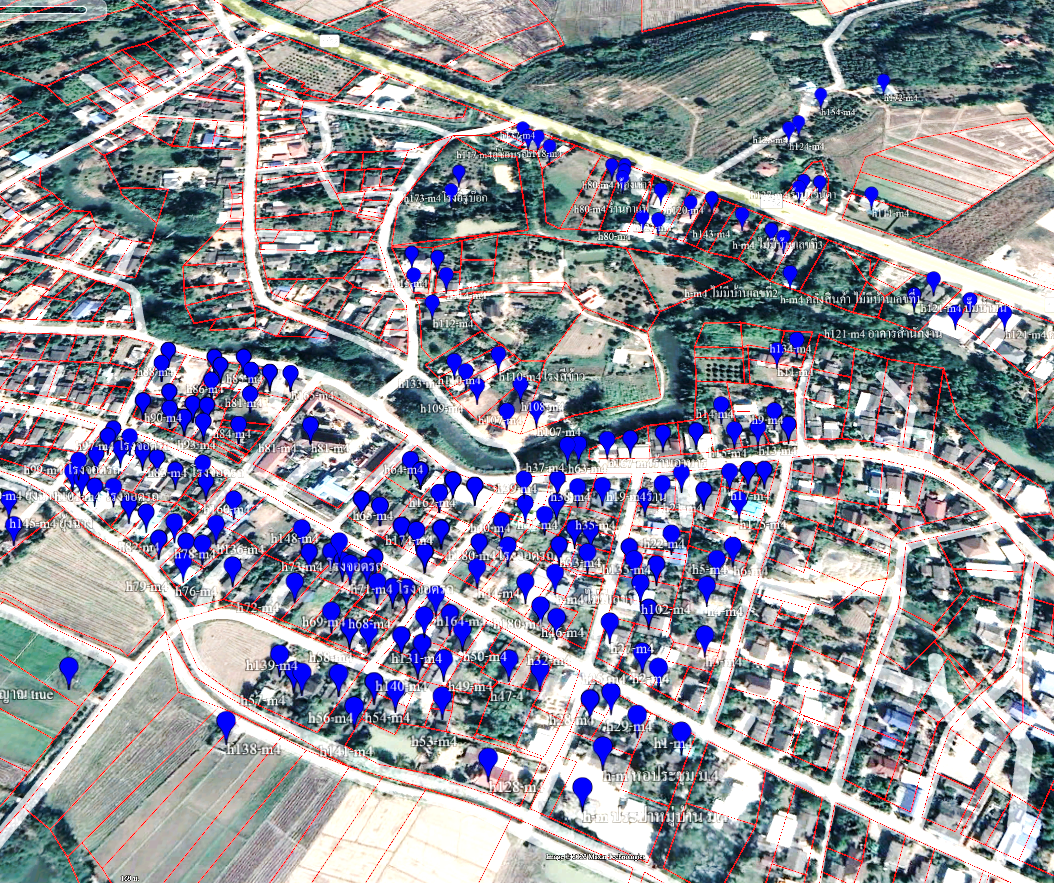 จำนวนประชากรและครัวเรือนประชากรชาย 		จำนวน  240  คน  ประชากรหญิง 		จำนวน  233  คน รวมจำนวนประชากร 	จำนวน  472  คน จำนวนครัวเรือน            จำนวน  150  หลังคาเรือนบุคคลสำคัญของหมู่บ้าน		๑. นายละพิน ปาจิณะ  ผู้ใหญ่บ้าน		๒. นายสิทธิชัย ธรรมา  ผู้ช่วยผู้ใหญ่บ้าน		๓. นางวิลัยพร ชัยรัตน์ ผู้ช่วยผู้ใหญ่บ้าน		๔. นายชัยณรงค์ เขื่อนแก้ว สมาชิกสภา อบต.แม่เปา 		5. คณะกรรมการหมู่บ้าน			5.1 รายชื่อผู้ประสานพลังแผ่นดินเอาชนะยาเสพติด				1. นายละพิน ปาจิณะ	ประธาน				2. นายสวัสดิ์ กันทะวงค์	กรรมการ				3. นายสิทธิชัย ธรรมา	กรรมการ				4. นายสุวิทย์ จันต๊ะฟู	กรรมการ				5. นายชัยณรงค์	เขื่อนแก้ว	กรรมการ				6. นายสาย ลือเลิศ	กรรมการ				7. นายศรีอิ่น รักนา	กรรมการ				8. นายสมบูรณ์ กันทะวงค์	กรรมการ				9. นายทูล อิ่นคำ		กรรมการ				10. นายเล็ก รักแม่	กรรมการ				11. นายพูนชัย คำนนท์	กรรมการ				12. นายชวด สะสม	กรรมการ				13. นายแก้วมูล กันเขี่ย	กรรมการ				14. นายไหว แสนวงค์	กรรมการ				15. นายมงคล รักแม่	กรรมการ				16. นายคำมา อินธิยศ	กรรมการ				17. นายบุญเห เหล็กดี	กรรมการ				18. นายสมหวัง วรรณสาร	กรรมการ				19. นายคำปัน ปัญญา		กรรมการ				20. นายสุนทร คำเรืองฤทธิ์	กรรมการ				21. นายทองคำ อินต๊ะวงค์	กรรมการ				22. นายบุญปั๋น อินต๊ะวงค์	กรรมการ				23. นายเงิน สมทะพงษ์		กรรมการ				24. นายจุ่ม อินบาง		กรรมการ				25. นายสันต์ น้อยนาม		กรรมการ			5.2 รายชื่อกรรมการรักษาความปลอดภัยในหมู่บ้าน (ช.ร.บ)				1. นายละพิน ปาจิณะ				2. นายสิทธิชัย ธรรมา				3. นายสวัสดิ์ กันทะวงค์				4. นายสุวิทย์ จันต๊ะฟู				5. นายชัยณรงค์ เขื่อนแก้ว				6. นายสันต์ น้อยนาม				7. นายเงิน สมทะพงษ์				8. นายไหว แสนวงค์				9. นายสังวาล กันทะวงค์				10. นายษรชัย กันทะวงค์				11. นายสุนทร คำเรืองฤทธิ์				12. นายมิตร ไชยวัน				13. นายอำนาจ กิจแก้ว				14. นายแก้วมูล กันเขี่ย				15. นายทองคำ อินต๊ะวงค์				16. นายก๋อง บุญหลี				17. นายสมศักดิ์ ขุนเหล็ก				18. นายบุญปั๋น อินต๊ะวงค์				19. นายคำปัน ปัญญา				20. นายศรีอิ่น รักนา				21. นายสมบุรณ์ กันทะวงค์				22. นายทูล อิ่นคำ				23. นายศักดาเทพ อินต๊ะวงค์				24. นายก๋องแก้ว ปินใจ			5.3 สาธารณสุขมูลฐาน (อ.ส.ม)				1. นางนิภาธร จันต๊ะฟู	ประธาน				2. นางกาญจนา ธรรมา	รองประธานและเลขา				3. นางสุพิน คำเรืองฤทธิ์	เหรัญญิก				4. นายยศ หินทราย	กรรมการ				5. นางพวงประภา อินต๊ะวงค์	กรรมการ				6. นางนารี รักนา	กรรมการ				7. นายทองคำ อินต๊ะวงค์	กรรมการ				8. นางจันทร์ คำเรืองฤทธิ์	กรรมการ				9. นางกฎตญพร ปุดถา	กรรมการ				10. นางดวงเดือน คำเรืองฤทธิ์	กรรมการ				11. นายคำปัน ปัญญา	กรรมการ				12. นางสาวกรรณิการ์ หินแก้ว	กรรมการ			5.4 คณะกรรมการกองทุนเงินล้าน				1. นายสวัสดิ์ กันทะวงค์				2. นายสันต์ น้อยนาม				3. นางลัดธิดา เทพขจร				4. นางวรรณา นารี				5. นางวิลัยพร ชัยรัตน์				6. นางมัฑทนา ชมภู				7. นายละพิน ปาจิณะ				8. นายชัยณรงค์ เขื่อนแก้ว				9. นายพูนชัย คำนนท์				10. นายศักดาเทพ อินต๊ะวงค์			5.5 อาสาสมัครป้องกันภัยฝ่ายพลเรือน (อปพร.)				1. นายชัยณรงค์ เขื่อนแก้ว	ประธาน				2. นายแก้วมูล กันเขี่ย		รองประธาน				3. นายพูนชัย คำนนท์		เหรัญญิก				4. นายละพิน ปาจิณะ		อปพร				5. นายสมบูรณ์	กันทะวงค์	อปพร				6. นายมงคล รักแม่		อปพร				7. นายบุญ เหล็กดี		อปพร				8. นายเสรี ฟูธรรม		อปพร			5.6 คณะกรรมการผู้ทรงคุณวุฒิ				1. นายไหว แสนวงค์	ประธาน				2. นายแก้วมา อินต๊ะวงค์				3. นายตั๋น อินธิยศ				4. นายแก้วมูล กันเขี่ย				5. นายจุ้ม อินบาง				6. นายก๋อง บุญหลีวัฒนธรรมและประเพณีที่สำคัญของหมู่บ้าน		๑. เลี้ยงผีเสื้อบ้าน / รดน้ำดำหัวผู้สูงอายุ ห้วงเดือนเมษายน (ประเพณีสงกรานต์)		๒. ทำบุญตักบาตร ส่งท้ายปีเก่า ต้อนรับปีใหม่		๓. งานแห่เทียนเข้าพรรษา		๔. งานแห่ประทีปโคมไฟ วันลอยกระทงการประกอบอาชีพ		๑. อาชีพหลัก ทำนา		๒. ทำไร่3. ทำสวนยางพาราภูมิปัญญาท้องถิ่นนายติ๊บ คำนนท์	 หมอสู่ขวัญ	 อาศัยอยู่บ้านเลขที่ 131 หมู่ 4 ตำบลแม่เปา อำเภอพญาเม็งราย จังหวัดเชียงราย 57290สร้างสรรค์ผลงาน เป็นหมอสู่ขวัญเรียกขวัญให้กับคนในหมู่บ้านที่จะเดินทางไปทำงาน หรือกำลังหายไข้ หายป่วย เพื่อสร้างขวัญ กำลังใจนายสุรพล บุญมา 	หมอดินอาศัยอยู่บ้านเลขที่ 129 หมู่ 4 ตำบลแม่เปา อำเภอพญาเม็งราย จังหวัดเชียงราย 57290สร้างสรรค์ผลงาน ผลิตปุ่ยชีวภาพ ให้คนในหมู่บ้านได้ใช้ และศึกษานายสวัสดิ์ กันทะวงค์ 	ปราชญ์ชาวนาอาศัยอยู่บ้านเลขที่ 76 หมู่ 4 ตำบลแม่เปา อำเภอพญาเม็งราย จังหวัดเชียงราย 57290สร้างสรรค์ผลงาน มีความรู้ด้านการทำไรทำนา ทำสวน ในด้านเกษตรพอเพียง 	นายสุรศักดิ์ รักชอบ	ช่างปั้นอาศัยอยู่บ้านเลขที่ 107 หมู่ 4 ตำบลแม่เปา อำเภอพญาเม็งราย จังหวัดเชียงราย 57290สร้างสรรค์ผลงาน มีความรู้ในการปั้นองค์พระ องค์เทพ นาค เพื่อตกแต่งพระวิหาร โบสถ์ พระธาตุ ฯนายเทพกานต์ อภิวงค์	ช่างปั้นอาศัยอยู่บ้านเลขที่ 126 หมู่ 4 ตำบลแม่เปา อำเภอพญาเม็งราย จังหวัดเชียงราย 57290สร้างสรรค์ผลงาน มีความรู้ในการปั้นองค์พระ องค์เทพ นาค เพื่อตกแต่งพระวิหาร โบสถ์ พระธาตุ ฯนายชัยณรงค์ เขื่อนแก้ว	ช่างฉลุอาศัยอยู่บ้านเลขที่ 135 หมู่ 4 ตำบลแม่เปา อำเภอพญาเม็งราย จังหวัดเชียงราย 57290สร้างสรรค์ผลงาน มีฝีมือในการฉลุไม้ เช่น กาแลนายไหว แสนวงค์	หมอเป่าแก้อาศัยอยู่บ้านเลขที่ 65 หมู่ 4 ตำบลแม่เปา อำเภอพญาเม็งราย จังหวัดเชียงราย 57290สร้างสรรค์ผลงาน เป่ากระดูกหักกระดูกแตก เป่าแก้พิษ ฯกลุ่มองค์กร กองทุนในชุมชนกองทุนเงินล้านกลุ่มออมทรัพย์เพื่อการผลิตสถานที่ท่องเที่ยวหรือสถานที่สำคัญหนองน้ำฮองแฮงวัดบุญวาทย์ผลิตภัณฑ์ชุมชนกลุ่มสตรี จัดดอกไม้ตามงานมงคล และงานขาวดำสถานบริการในชุมชนตลาดสดแม่นวลร้านขายของชำร้านตัดผมอู๋ซ่อมรถคลีนิคแหล่งน้ำสำคัญแม่น้ำตากคลองชลประทานหนองฮองแฮงประปาหมู่บ้านการคมนาคมถนน ลาดยางในหมู่บ้านมีทั้งหมด 6 สายสายที่ 1 ถนนลาดยางสายเลียบแม่น้ำตาก  ยาว...500 เมตร..กว้าง....7 เมตร.. หนา...4 เซนติเมตร........สายที่ 2 ถนนลาดยางดอยเต่าถึงหน้าวัดบุญวาทย์  ยาว..400 เมตร..กว้าง..7 เมตร. หนา..4 เซนติเมตร...สายที่ 3 ถนนลาดยางสายหลังวัดบุญวาทย์ ยาว.360 เมตร.กว้าง.4 เมตร  หนา..4 เซนติเมตร.........สายที่ 4 ถนนสายเลียบคลองชลประทาน  ยาว..150 เมตร...กว้าง.4 เมตร.....    หนา..0.15 เมตร........สายที่ 6 ถนนในหมู่บ้านทางหลวง 1152 ยาว..130 เมตร....กว้าง..4 เมตร..  หนา 4เซนติเมตรสายที่ 7 ถนนเพื่อการเกษตรเป็นถนนหินคลุก สายหลักคือ หล่ายหน้าเชื่อมต่อซอยในหมู่บ้าน ดังนี้ซอยหน้าวัด เข้าบ้านผู้ใหญ่บ้าน   เป็นคอนกรีต  ยาว.180.เมตร กว้าง.4 เมตร. หนา.0.15 เมตร..ซอย  1 (ซอยคลีนิคหมอชาย) เป็นลาดยาง  ยาว.215 เมตร กว้าง.5 เมตร... หนา.4 เซนติเมตร.....ซอย  2 (ทางเข้าหอประชุมหมู่ 4) เป็นลาดยาง  ยาว.150.เมตร กว้าง..5 เมตร หนา.4 เซนติเมตรซอย  3 (ตลาดสดแม่นวล-ไปหนองฮองแฮง) เป็นลาดยาง ยาว.480.เมตร กว้าง.5 เมตร            หนา  4 เซนติเมตร...........ซอย  4 (ข้างวัดบุญวาทย์ทิศตะวันออก) เป็นลาดยาง  ยาว..85.เมตร กว้าง.5 เมตร.            หนา.4 เซนติเมตร..........ซอย  5 (ข้างวัดบุญวาทย์ทิศตะวันตก) เป็นคอนกรีต  ยาว..190.เมตร กว้าง.4 เมตร           หนา.0.15 เมตร..........ซอย 6 (เขตแบ่งหมู่4 และหมู่13) เป็นคอนกรีต  ยาว.138.เมตร กว้าง.4 เมตร. หนา.0.15 เมตรป่าไม้ที่สำคัญป่าชุมชน จำนวน 67 ไร่ 3 งาน 0 ตารางวาพื้นที่การเกษตรนาข้าว		 จำนวน   233	  ไร่ สวนลำไย 	 จำนวน       6	  ไร่ สวนมะม่วง 	 จำนวน       4	  ไร่  ด้านการปศุสัตว์เลี้ยงสุกร	 จำนวน	      2    ครัวเรือนเลี้ยงโค		 จำนวน	      2    ครัวเรือนเลี้ยงกระบือ	 จำนวน	      2    ครัวเรือน********************************************จัดทำโดยนายอัครพต ใจดี			      ตำแหน่งนายช่างโยธาปฎิบัติงานนายศักดิ์ดา กันทะวงค์ 	  	      ตำแหน่งผู้ช่วยนายช่างโยธานายชัยวัฒน์ อินต๊ะวงค์	    	      ตำแหน่งจ้างเหมาบริการ